СОВЕТ ДЕПУТАТОВ муниципального образования Чёрноотрожский сельсоветСаракташского района оренбургской областиЧЕТВЕРТЫЙ созывР Е Ш Е Н И Еочередного сорокового заседания Совета депутатов Чёрноотрожского сельсовета Саракташского района Оренбургской области четвертого созыва26.03.2024                                    с. Черный Отрог                                     № 244О внесении изменений в Порядок формирования и использования бюджетных средств муниципального дорожного фонда Чёрноотрожский сельсовет Саракташского района Оренбургской области, утверждённый решением Совета депутатов Чёрноотрожского сельсовета Саракташского района Оренбургской области от 07.09.2018 № 159В соответствии с пунктом 5 статьи 179.4 Бюджетного кодекса Российской Федерации, Федеральным законом от 06.10.2003 № 131-ФЗ «Об общих принципах организации местного самоуправления в Российской Федерации», руководствуясь Уставом муниципального образования Чёрноотрожский сельсовет Саракташского района Оренбургской областиСовет депутатов Чёрноотрожского сельсоветаР Е Ш И Л:1. Внести в Порядок формирования и использования бюджетных средств муниципального дорожного фонда Чёрноотрожский сельсовет Саракташского района Оренбургской области, утверждённый решением Совета депутатов Чёрноотрожского сельсовета Саракташского района Оренбургской области от 07.09.2018 № 159 (далее – Порядок) следующие изменения и дополнения:1.1. Пункт 2.1. Раздела 2 Порядка изменить и изложить в следующей редакции:«2.1. Объем бюджетных средств Дорожного фонда утверждается решением Совета депутатов муниципального образования Чёрноотрожский сельсовет о местном бюджете на очередной финансовый год и на плановый период в размере не менее суммы прогнозируемого объема доходов местного бюджета за счет:доходов от акцизов на автомобильный бензин, прямогонный бензин, дизельное топливо, моторные масла для дизельных и (или) карбюраторных (инжекторных) двигателей, производимые на территории Российской Федерации, подлежащих зачислению в местный бюджет;средств от передачи в аренду земельных участков, расположенных в полосе отвода автомобильных дорог общего пользования местного значения;платы в счет возмещения вреда, причиняемого автомобильным дорогам местного значения тяжеловесными транспортными средствами;доходов от штрафов за нарушение правил движения тяжеловесного и (или) крупногабаритного транспортного средстваплаты за оказание услуг по присоединению объектов дорожного сервиса к автомобильным дорогам общего пользования местного значения;поступлений межбюджетных трансфертов из бюджетов других уровней на финансовое обеспечение дорожной деятельности в отношении автомобильных дорог местного значения;безвозмездных поступлений от физических и юридических лиц, в том числе добровольных пожертвований, на финансовое обеспечение дорожной деятельности в отношении автомобильных дорог общего пользования, местного значения.».2. Настоящее решение вступает в силу после его официального опубликования в информационном бюллетене «Черноотрожский сельсовет»  и подлежит размещению на официальном сайте муниципального образования Чёрноотрожский сельсовет Саракташского района Оренбургской области.3. Контроль за исполнением настоящего решения возложить на постоянную комиссию Совета депутатов сельсовета по бюджетной, налоговой и финансовой политике, собственности и экономическим вопросам, торговле и быту (Макаев И.Р.).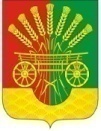 Председатель Совета депутатов сельсоветаГлава муниципального образования ___________ Г.Х. Валитов__________  О.С. ПонамаренкоРазослано:администрации сельсовета, бухгалтерии сельсовета, постоянным комиссиям, депутатам Совета депутатов сельсовета, прокуратуре района, официальный сайт сельсовета, информационный бюллетень «Чёрноотрожский сельсовет»,  в дело